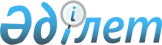 О признании утратившим силу решение Абайского районного маслихата от 13 июля 2015 года № 29/6-V "О повышении ставок земельного и единого земельного налогов по Абайскому району"Решение маслихата Абайского района Восточно-Казахстанской области от 20 октября 2015 года № 31/7-V      Примечание РЦПИ.

      В тексте документа сохранена пунктуация и орфография оригинала.

      В соответствии с подпунктом 2) пункта 2 статьи 40 Закона Республики Казахстан от 24 марта 1998 года "О нормативных правовых актах", пунктом 5 статьи 7 Закона Республики Казахстан от 23 января 2001 года "О местном государственном управлении и самоуправлении в Республике Казахстан", Абайский районный маслихат РЕШИЛ:

      1. Признать утратившим силу решение Абайского районного маслихата от 13 июля 2015 года № 29/6-V "О повышении ставок земельного и единого земельного налогов по Абайскому району" (зарегистрировано в Реестре государственной регистрации нормативных правовых актов за № 4089, опубликовано в газете "Абай елі" от 24-31 августа 2015 года № 32). 

      2. Настоящее решение вводится в действие со дня принятия.


					© 2012. РГП на ПХВ «Институт законодательства и правовой информации Республики Казахстан» Министерства юстиции Республики Казахстан
				
      Председатель сессии

Г. Куанышбай

      Секретарь маслихата

Т. Амангазы
